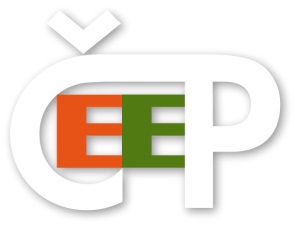 vypisuje v rámci tradiční celostátní soutěže s vysokou odbornou a společenskou prestiží ČESKÝ ENERGETICKÝ A EKOLOGICKÝ PROJEKT | STAVBA | INOVACESOUTĚŽ SE KONÁ POD ZáštitOU REKTORŮ vysokých škol čr: 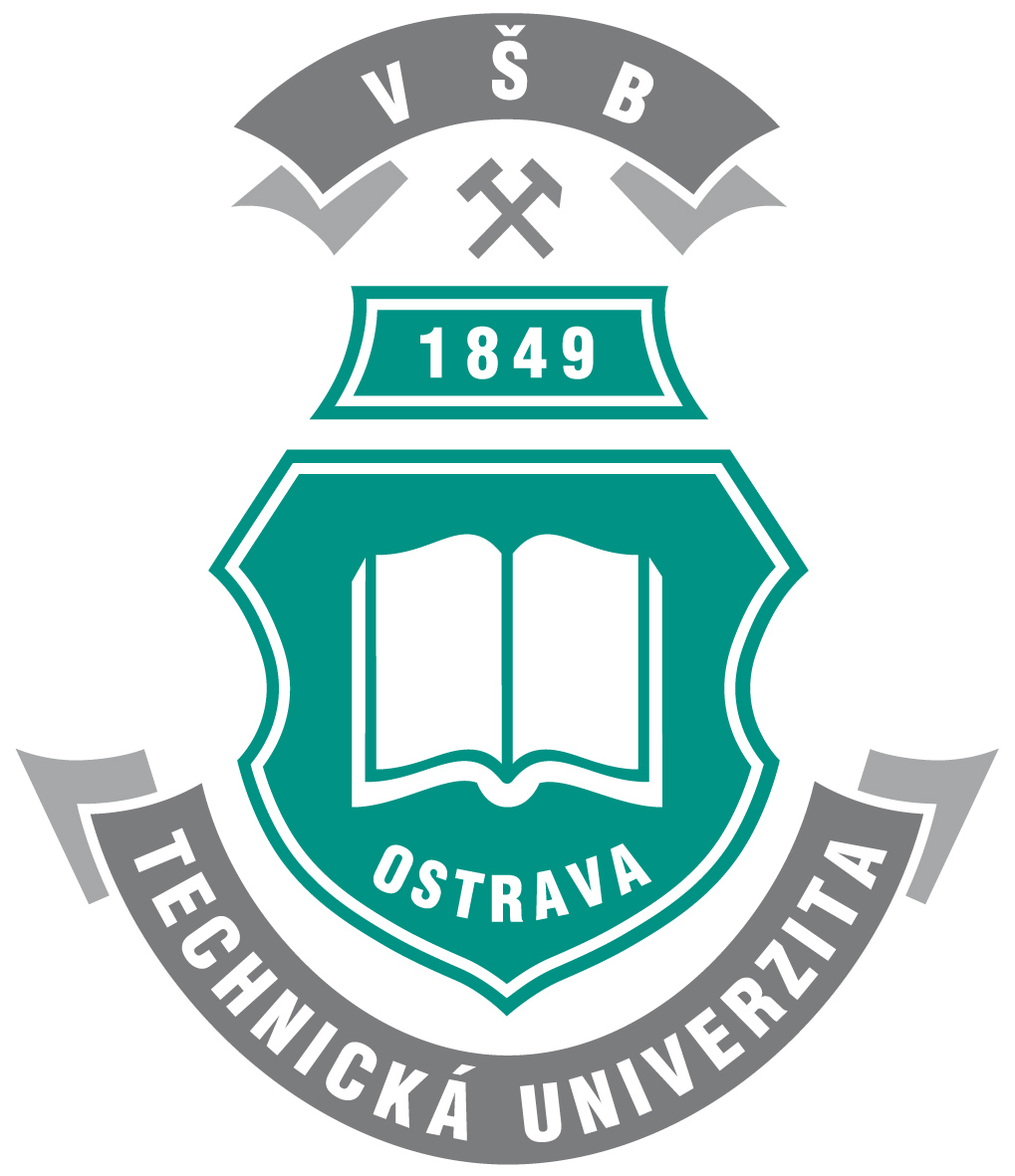 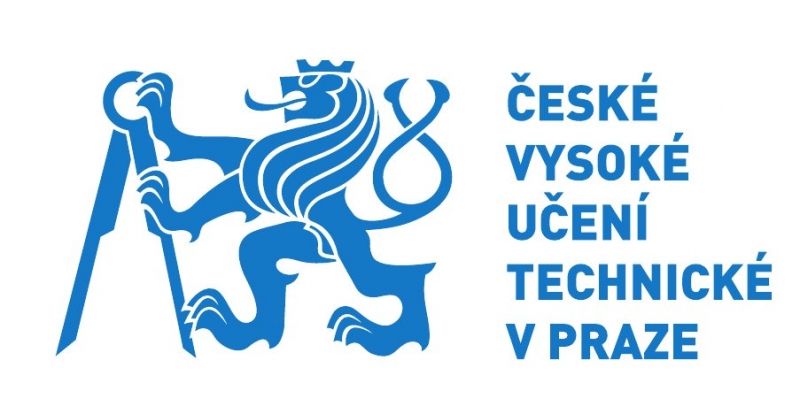 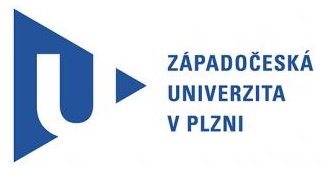 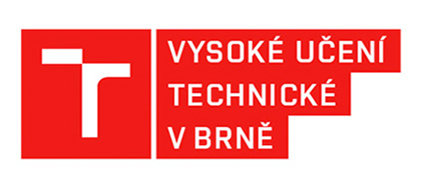 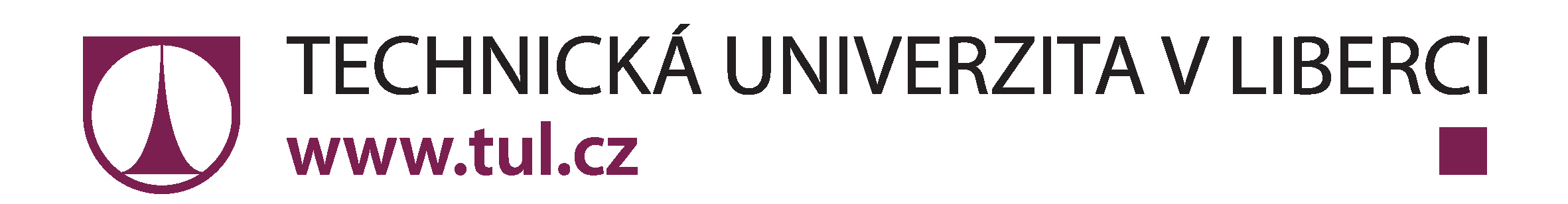 Organizátorem soutěže je společnost TOP EXPO CZ, Jana Masaryka 28, 120 00 Praha 2PartneŘI soutěže jsou: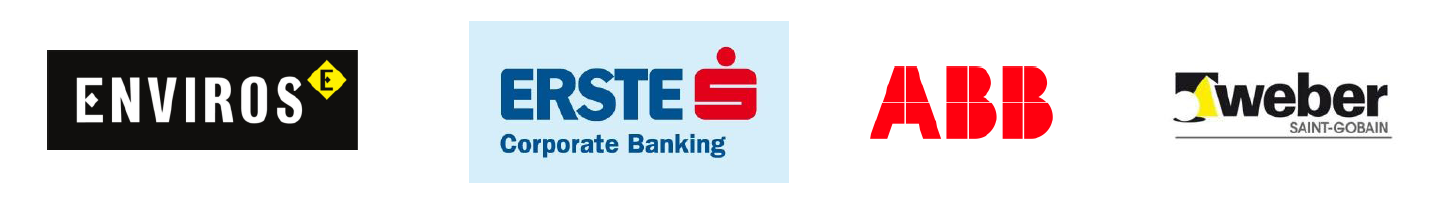 Generální partnerKategorie soutěže:Soutěž vypisujeme bez rozdílu v kategoriích.KRITÉRIA PRO HODNOCENÍ PRACÍ PŘIHLÁŠENÝCH DO SOUTĚŽE:Komplexní přístup k řešené problematiceVyužití inovativních řešeníÚroveň prezentace projektuPři hodnocení upřednostníme projekty, které splňují hlediska udržitelného rozvoje: Energetická – energetický přínos navrhovaných opatření;Ekonomická – ekonomické vyhodnocení projektu;Environmentální – environmentální přínos navrhovaných opatření;Sociální – dopady projektu na uživatele a okolí.PODMÍNKY PRO ZAŘAZENÍ PRÁCE DO SOUTĚŽE:1.	Soutěž je určena studentům se zaměřením na přípravu, realizaci a provoz staveb, techniku, ekonomiku, architekturu, životní prostředí a ekologii a obecně studentům technických oborů s ohledem na úspory a racionalizaci využití energie, životní prostředí, využití alternativních zdrojů energie, ekologii a šetrné využití energie v zemědělství, dopravě apod.2.	Přihlášku podává jednotlivec či zpracovatelský tým na soutez@enviros.cz3.	Forma provedení, úroveň i rozsah zpracování přihlášené práce splňuje minimálně kritéria odpovídající požadavkům SEMESTRÁLNÍ PRÁCE 4.	Projekt byl projednán s vedoucím práce v termínu od 1. 1. 2015 - 30. 6. 2016.5.	Přihlášení studentského projektu je zdarma.FORMÁT ODEVZDÁNÍ SOUTĚŽNÍCH PRACÍVýtisk (*) ve formátu A4 (**) obsahující:•	abstrakt práce v rozsahu 2000 znaků (písmo/arial, velikost/12), •	zpráva / studie popisující koncepci navrženého řešení,•	vyhodnocení projektu (např. snížení spotřeby energie, emisí skleníkových plynů, případně další přínosy)•	v případě architektonických studií a stavebních řešení je vhodné doložit také situaci / půdorysy / pohledy / řezy / min. jeden perspektivní pohled (vizualizace),Elektronická podoba: dokumentaci je třeba dodat rovněž v elektronické podobě na CD – s výstupy formátu PDF, výkresová dokumentace či vizualizace projektu (popř. vizualizace významných detailů) je nutné dodat v kvalitě použitelné pro tisk.*     V případě žádosti bude práce vrácena přihlašovateli. **  Odevzdání vizualizací, výkresů, aj. dokumentace většího formátu, u kterých není žádoucí jejich zmenšení, je možné.  Prosíme tisky (větší než A3) přiložit složené na formát A4. ZPŮSOB HODNOCENÍ Přihlášené studentské práce hodnotí porota složená z předních odborníků na úspory energie z výzkumné i soukromé sféry. Porota má právo práci, která by nesplňovala potřebná kritéria, z hodnocení vyloučit. Porota práce posoudí a navrhne udělení cen partnerů, rektorů a děkanů VŠ, avšak jen za předpokladu, že úroveň přihlášek bude dosahovat předpokládané odborné výše. PREZENTACE ÚČASTNÍKŮ A VÍTĚZŮSlavnostní vyhlášení vítězů soutěže proběhne za účasti partnerů, garantů a médií na slavnostním GALAVEČERU SOUTĚŽE v Praze v listopadu 2016. Pozvání na GALAVEČER obdrží všichni účastníci soutěže, jejichž práci porota zařadí k hodnocení, a profesoři, kteří práci doporučili k přijetí do soutěže.Všechny přihlášené a porotou k hodnocení zařazené práce umístíme na webových stránkách: organizátora - generálního partnera – partnerů soutěže – vysokých škol.Výsledky soutěže zveřejníme v tisku a oceněným přihláškám věnujeme náležitou mediální pozornost. Vítězové soutěže budou prezentováni na odborných akcích organizátora TOP EXPO a partnerů soutěže.